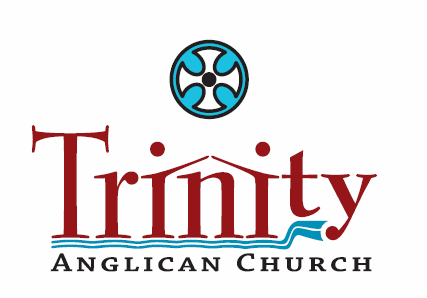 Wedding Pricing$775 total

$100 deposit to hold the date (to be taken off the $775 total), and the rest may be paid anytime up to two weeks prior to the rehearsal date.
$775 covers the following:
Priest: $250
Organist: $200
Altar Guild: $100
Verger: $75
Office Admin: $50
Assisting Clergy: $100Please note that the above rate remains the same regardless of choice of priest, organist, etc. 
Additional Fees apply in the following cases:
Insurance for your own officiant: $50
Use of Parish Hall: $25
Preparation outside of regular hours (Monday through Friday (9am – 12 pm or Saturdays 9am – 10am): $25
Use of Organist at Rehearsal: $100
Use of the Church for more than three hours: $100Wedding fees minus the deposit are refundable up to two weeks prior to the date of the wedding. 